  Sacred Heart, Howden and St Joseph & St Thomas, Goole1 Buttfield Road, Howden. Telephone: 01430 430245   Parish website: http://www.sacredheartstjoseph.org.uk27th Sunday in Ordinary Time - Year A				Sunday 8th October 2017____________________________________________________________________SPECIAL ANNOUNCEMENTSAgain, a very warm welcome to Fr Don Clements, who will preside and preach at the Masses this weekend. We are most grateful to Fr Don for his ministry with us.Today is a Day of Prayer for Prisoners and their Dependants.POLISH MASS is offered on the first Saturday of each month at Goole. The next Polish Mass will be on Saturday 4th November at 8pm.POLSKA MASA jest oferowana w pierwszą sobotę każdego miesiąca w Goole. Następna Msza Polska będzie miała miejsce w sobotę 4 listopada o 20:00.Fr Wlodimierz Pajak, 117 Buckingham Street, Scunthorpe. Tel: 01724 855698   SICK & HOUSEBOUND - PLEASE PRAY FOR THEMDamian Ainscough, Anna Barszcz, Margaret Brodigan, Jean de Bosch, Patience Dare, Carol Dent, Kathleen Evans, Anne Evans, Anne Hayward, Dorothy Kershaw, June Kelly, Anthony Margrave, Joan Marshall, Alma McHugh, Bernard Rook, Michael Ryan, Timmy Ryan, Margaret Scott, Pat Sullivan, Kevin and Catherine Thornton, Lynne Walker and all those who are ill and would like to remain anonymous.FIRST CONFESSION, FIRST COMMUNION AND CONFIRMATION. If your child is in Yr 3, 4, 5, 6, 7 or 8, please pick up a letter from the back of both churches explaining the new preparation arrangements. N.B. Confirmation will no longer be celebrated in Year 9. If your child is in Yr 9 or above and wishes to be confirmed, please speak to Fr Nigel about arranging preparation.CAFOD HARVEST FAST DAY is Friday 6th October 2017This Harvest Fast Day, we are standing with Edelmira, a farmer in El Salvador, as she works to sustain her family with good crops and harvests. With your help, CAFOD is giving her fruit trees, training, and strong seeds. Please pick up a Fast Day envelope, fast this Friday and give what you can.A Step along the way “This is what we are about. We plant the seeds that one day will grow.We water seeds already planted, knowing that they hold future promise. We lay foundations that will need further development.We provide yeast that produces far beyond our capabilities…It is a beginning, a step along the way, an opportunity for the Lord’s grace to enter and do the rest.We may never see the end results, but we are workers, not master builders; ministers, not messiahs.We are prophets of a future not our own.”From a prayer by Bishop Ken Untener, of Saginaw, which he later used to mark the martyrdom of the Blessed Oscar Romero of El Salvador. CAKE SALE AND REFRESHMENTs this Sunday 1st Oct at Sacred Heart.APF RED BOXES£58.20 banked on 13/9/2017, making a total of £305.68 banked since June 2017. Thank you.ROOF’US REFURBISHMENT FUNDYour parish fund raising total now stands at £23,595.56, so thank you for all your efforts in our attempts at reaching the Parish goal of £25,000. Please keep up the good work. DONATIONS TO REFURBISHMENT FUND Cheque donations can be made payable to ‘The Sacred Heart Refurbishment Fund.’ Thank you.CLEANING TEAM D for Howden this weekHOLY COMMUNION FOR THE SICK AND HOUSEBOUND The letter of St James, Chapter 5, verse 14: “Is any among you sick? Let him call for the elders of the church, and let them pray over him, anointing him with oil in the name of the Lord.”If you or anyone you know is ill, either in hospital or at home, and would like to receive the Church’s ministry in anointing and Holy Communion, please let Fr Nigel know and he will come and visit you/your family and friends.AT SACRED HEART, there are two boxes at the back of the Church. One for food items (in cans and packets only please) for the food bank at Trinity Methodist Church, Goole. The other box is for woolly hats for the apostleship of the sea to give to those who work at sea. Patterns for hats available at the back of church. DATE FOR YOUR DIARY: Howdenshire Martyrs Mass at Sacred Heart: 7.00pm Friday 20th OctoberA Presentation on ST PAULINUS OF YORK ‘The Apostle to the North’ by the Venerable John Hawley. 7pm on Sunday 8th October at The Spire Centre, (opposite Goole Parish Church) All are welcome. (Free event)OPERATION CHRISTMAS CHILD (SAMARITAN’S PURSE)Would you like to provide a gift to a child who is less fortunate than our own this Christmas by making up a Christmas wrapped shoebox with items to play with, to educate and to wear? OCC is a project run by Samaritan’s Purse whose mission is to follow the example set by the Good Samaritan. The shoebox will be given to a child in a war-torn and/or famine stricken country. Please leave your shoebox on the back of the church by 12th November, and it will be taken to Shoe Zone on your behalf. If you have any medium-sized good quality shoeboxes (with separate lids) to donate and/or gifts you would like to donate please leave these at the back of the church by 5th November. If you are unable to pack a shoebox but would still like a child to receive one then you can donate online on https://www.samaritans-purse.org.uk. For further information please chat with Mary Leighton, member of the Children’s Liturgy Team.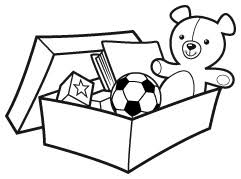 PREPARATION FOR THE SACRAMENTS OF RECONCILIATION AND FIRST COMMUNIONA meeting for parents with children in Y3 and above who wish their children to be prepared for the Sacraments will be held at St. Joseph’s Catholic Church, Pasture Rd, Goole on Thursday 19th October 2017 at 6.30p.m. (Polish translation to follow)All enquiries  to Catherine Murphy: cmw1955@btinternet.comDateTimePlaceService/EventIntentionsSat 7th Oct5.30pmSt Joseph’sVigil MassRIP Penny HolmesSat 7th Oct8.00pmSt Joseph’sPolish MassSun 8th Oct9.30amSacred HeartMassCelebrant’s IntentionsSun 8th Oct11.00amSt Joseph’sMassPeople of the ParishSun 8th OctMass for the people of the parish will be offered elsewhere this Sunday alsoMass for the people of the parish will be offered elsewhere this Sunday alsoMass for the people of the parish will be offered elsewhere this Sunday alsoMass for the people of the parish will be offered elsewhere this Sunday alsoMon 9th OctNo MassTues 10th Oct10.00amSacred HeartMassAll living and deceased members and benefactors of The Yorkshire Brethren SocietyWed 11th Oct10.00amSt Joseph’sMassRIP Frank and Joan ConnellThurs 12th Oct10.00amSacred HeartMassRIP Patricia (Pat) Armitage-PearsonThurs 12th Oct10.30 – 10.50amSacred HeartConfessionsFri 13th Oct10.00amSt Joseph’sMassRIP Monica HowkerFri 13th Oct10.30 – 10.50amSt Joseph’sConfessionsSat 14th Oct5.30pmSt Joseph’sVigil MassRIP Gerard MorrisonSun 15th Oct9.30amSacred HeartMassPeople of the ParishSun 15th Oct11.00amSt Joseph’sMassRIP Philip DevittSt. Joseph’s ReadersOctoberSat 7th Oct – 5.30pmMrs J HeadSun 8th Oct – 11.00amMrs J KingSat 14th Oct - 5.30pmMr M McKoneSun 15th Oct – 11.00amMr M Brett